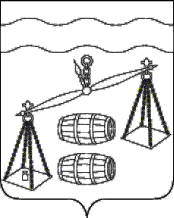 Администрация сельского поселения«Село Шлиппово»Сухиничский район Калужская областьПОСТАНОВЛЕНИЕот 06 июля 2020 года                                                                                            № 27 Об утверждении  плана основных мероприятий по обеспечению пожарной безопасности  в населенных  пунктах на территории сельского поселения  «Село Шлиппово»Руководствуясь Федеральными законом от 21.12.1994 №69-ФЗ «О пожарной безопасности», пунктом 9 статьи 14 Федерального закона Российской Федерации от 06. 10. 2003 № 131-ФЗ «Об общих принципах организации местного самоуправления в Российской Федерации» с целью  обеспечения первичных мер пожарной безопасности на территории  СП «Село Шлиппово», администрация СП «Село Шлиппово», ПОСТАНОВЛЯЕТ:1. Утвердить план основных мероприятий по обеспечению пожарной безопасности в населенных пунктах на территории СП «Село Шлиппово» (приложение).2.Настоящее постановление вступает в силу после обнародования.3. Контроль за исполнением данного постановления оставляю за собой.Глава администрациисельского поселения«Село Шлиппово»                                                                           А.И.МакаркинПриложение  к постановлению администрацииСП «Село Шлиппово»от  06.07.2020г  № 27План основных мероприятийпо обеспечению пожарной безопасности в населенных пунктах на территории СП «Село Шлиппово»№ п\пНаименование мероприятияответствен-ныйсрокисполнения12341.Создание в целях пожаротушения условий для забора в любое время года воды из источников наружного противопожарного водоснабжения, расположенных в  населенных пунктах и на прилегающих к ним территориях:- установка указателей, соответствующих ГОСТ Р 12.4.026;- устройство подъездов к источникам наружного противопожарного водоснабжения с площадками (пирсами) в соответствии с требованиями, установленными Сводом правил СП 8.13130.2009 «Системы противопожарной защиты. Источники наружного противопожарного водоснабжения. Требования пожарной безопасности»;- углубление и очистка пожарных водоемов (ремонт иных источников наружного противопожарного водоснабжения);-устройство новых пожарных водоемов ( в первоочередном порядке- в населенных пунктах, в которых отсутствуют источники наружного противопожарного водоснабжения)главаадминистрациив течение 2020-2025 годов2.Установка средств звуковой сигнализации для оповещения людей на случай пожара (сирена, рельс, колокол и т.п.)главаадминистрациив течение 2020-2025 годов3.Организация патрулирования  населенных пунктов силами местного населения с первичными средствами пожаротушения (в летний период в условиях устойчивой сухой, жаркой и ветреной погоды или получении штормового предупреждения)глава администрацииежегодно4.Устройство защитных противопожарных полос вокруг населенных пунктовглаваадминистрацииежегодно до 1 апреляи в течение летнего периода5.Обеспечение беспрепятственного проезда пожарной техники к месту пожара в зимний период (расчистка дорог местного значения к каждому населенному пункту)глава администрациив течение зимнего периода6.Выкос и уборка травяной растительностиглава администрациив течении летнего периода